АртикулНаименованиеРозничная
ценаНаименование 2,44 м.Розничная
цена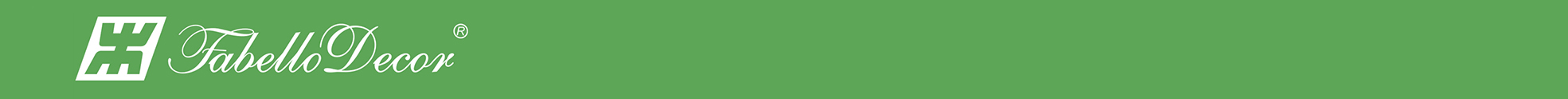 Карнизы с орнаментомКарнизы с орнаментомC 1001C 1001 (2,00 м) (U) Карниз с орнаментом880,00C 1001 (2,44 м) (U) Карниз с орнаментом1 074,00C 1001 FlexiC 1001 FLEXI (2,00 м) (U) Карниз с орнаментом1 761,00C 1001 FLEXI (2,44 м) (U) Карниз с орнаментом2 148,00C 1003C 1003 (2,00 м) (U) Карниз с орнаментом1 100,00C 1003 (2,44 м) (U) Карниз с орнаментом1 342,00C 1003 FlexiC 1003 FLEXI (2,00 м) (U) Карниз с орнаментом2 200,00C 1003 FLEXI (2,44 м) (U) Карниз с орнаментом2 684,00C 1004C 1004 (2,00 м) (U) Карниз с орнаментом891,00C 1004 (2,44 м) (U) Карниз с орнаментом1 080,00C 1004 FlexiC 1004 FLEXI (2,00 м) (U) Карниз с орнаментом1 782,00C 1004 FLEXI (2,44 м) (U) Карниз с орнаментом2 160,00C 1007C 1007 (2,00 м) (U) Карниз с орнаментом1 109,00C 1007 (2,44 м) (U) Карниз с орнаментом1 353,00C 1007 FlexiC 1007 FLEXI (2,00 м) (U) Карниз с орнаментом2 218,00C 1007 FLEXI (2,44 м) (U) Карниз с орнаментом2 706,00C 1008C 1008 (2,00 м) (U) Карниз с орнаментом980,00C 1008 (2,44 м) (U) Карниз с орнаментом1 196,00C 1009C 1009 (2,00 м) (U) Карниз с орнаментом900,00C 1009 (2,44 м) (U) Карниз с орнаментом1 098,00C 101C 101 (2,00 м) (U) Карниз с орнаментом2 604,00C 101 (2,44 м) (U) Карниз с орнаментом3 177,00C 1010C 1010 (2,00 м) (U) Карниз с орнаментом1 443,00C 1010 (2,44 м) (U) Карниз с орнаментом1 761,00C 1010 FlexiC 1010 FLEXI (2,00 м) (U) Карниз с орнаментом2 887,00C 1010 FLEXI (2,44 м) (U) Карниз с орнаментом3 522,00C 1012C 1012 (2,00 м) (U) Карниз с орнаментом2 166,00C 1012 (2,44 м) (U) Карниз с орнаментом2 642,00C 1012 FlexiC 1012 FLEXI (2,00 м) (U) Карниз с орнаментом4 331,00C 1012 FLEXI (2,44 м) (U) Карниз с орнаментом5 284,00C 1013C 1013 (2,00 м) (U) Карниз с орнаментом816,00C 1013 (2,44 м) (U) Карниз с орнаментом995,00C 1013 FlexiC 1013 FLEXI (2,00 м) (U) Карниз с орнаментом1 631,00C 1013 FLEXI (2,44 м) (U) Карниз с орнаментом1 990,00C 1015C 1015 (2,00 м) (U) Карниз с орнаментом1 447,00C 1015 (2,44 м) (U) Карниз с орнаментом1 765,00C 1015 FlexiC 1015 FLEXI (2,00 м) (U) Карниз с орнаментом2 893,00C 1015 FLEXI (2,44 м) (U) Карниз с орнаментом3 530,00C 102C 102 (2,00 м) (U) Карниз с орнаментом3 274,00C 102 (2,44 м) (U) Карниз с орнаментом3 994,00C 1030C 1030 (2,00 м) (U) Карниз с орнаментом1 592,00C 1030 (2,44 м) (U) Карниз с орнаментом1 942,00C 1035C 1035 (2,00 м) (U) Карниз с орнаментом1 717,00C 1035 (2,44 м) (U) Карниз с орнаментом2 095,00C 104C 104 (2,00 м) (U) Карниз с орнаментом1 268,00C 104 (2,44 м) (U) Карниз с орнаментом1 547,00C 104 FlexiC 104 FLEXI (2,00 м) (U) Карниз с орнаментом2 536,00C 104 FLEXI (2,44 м) (U) Карниз с орнаментом3 094,00C 1049C 1049 (2,00 м) (U) Карниз с орнаментом1 689,00C 1049 (2,44 м) (U) Карниз с орнаментом2 060,00C 1061C 1061 (2,00 м) (U) Карниз с орнаментом1 898,00C 1061 (2,44 м) (U) Карниз с орнаментом2 315,00C 1071C 1071 (2,00 м) (U) Карниз с орнаментом1 389,00C 1071 (2,44 м) (U) Карниз с орнаментом1 694,00C 1071 FlexiC 1071 FLEXI (2,00 м) (U) Карниз с орнаментом2 777,00C 1071 FLEXI (2,44 м) (U) Карниз с орнаментом3 388,00C 1085C 1085 (2,00 м) (U) Карниз с орнаментом1 139,00C 1085 (2,44 м) (U) Карниз с орнаментом1 389,00C 1088C 1088 (2,00 м) (U) Карниз с орнаментом1 893,00C 1088 (2,44 м) (U) Карниз с орнаментом2 309,00C 1088 FlexiC 1088 FLEXI (2,00 м) (U) Карниз с орнаментом3 785,00C 1088 FLEXI (2,44 м) (U) Карниз с орнаментом4 618,00C 109C 109 (2,00 м) (U) Карниз с орнаментом1 750,00C 109 (2,44 м) (U) Карниз с орнаментом2 135,00C 1090C 1090 (2,00 м) (U) Карниз с орнаментом796,00C 1090 (2,44 м) (U) Карниз с орнаментом971,00C 1090 FlexiC 1090 FLEXI (2,00 м) (U) Карниз с орнаментом1 592,00C 1090 FLEXI (2,44 м) (U) Карниз с орнаментом1 942,00C 1091C 1091 (2,00 м) (U) Карниз с орнаментом1 712,00C 1091 (2,44 м) (U) Карниз с орнаментом2 089,00C 1092C 1092 (2,00 м) (U) Карниз с орнаментом1 799,00C 1092 (2,44 м) (U) Карниз с орнаментом2 195,00C 1093C 1093 (2,00 м) (U) Карниз с орнаментом1 711,00C 1093 (2,44 м) (U) Карниз с орнаментом2 088,00C 1093 FlexiC 1093 Flexi (2,00 м) (U) Карниз с орнаментом3 423,00C 1093 Flexi (2,44 м) (U) Карниз с орнаментом4 176,00C 1097C 1097 (2,00 м) (U) Карниз с орнаментом1 615,00C 1097 (2,44 м) (U) Карниз с орнаментом1 970,00C 110C 110 (2,00 м) (U) Карниз с орнаментом2 104,00C 110 (2,44 м) (U) Карниз с орнаментом2 567,00C 121C 121 (2,00 м) (U) Карниз с орнаментом1 619,00C 121 (2,44 м) (U) Карниз с орнаментом1 975,00C 121 FlexiC 121 FLEXI (2,00 м) (U) Карниз с орнаментом3 238,00C 121 FLEXI (2,44 м) (U) Карниз с орнаментом3 950,00C 122C 122 (2,00 м) (U) Карниз с орнаментом1 712,00C 122 (2,44 м) (U) Карниз с орнаментом2 089,00C 122 FlexiC 122 FLEXI (2,00 м) (U) Карниз с орнаментом3 425,00C 123C 123 (2,00 м) (U) Карниз с орнаментом1 508,00C 123 (2,44 м) (U) Карниз с орнаментом1 840,00C 123 FlexiC 123 FLEXI (2,00 м) (U) Карниз с орнаментом3 016,00C 124C 124 (2,00 м) (U) Карниз с орнаментом1 545,00C 124 (2,44 м) (U) Карниз с орнаментом1 885,00C 125C 125 (2,00 м) (U) Карниз с орнаментом1 711,00C 125 (2,44 м) (U) Карниз с орнаментом2 088,00C 126C 126 (2,00 м) (U) Карниз с орнаментом1 508,00C 126 (2,44 м) (U) Карниз с орнаментом1 840,00C 126 FlexiC 126 FLEXI (2,00 м) (U) Карниз с орнаментом3 016,00C 126 FLEXI (2,44 м) (U) Карниз с орнаментом3 680,00C 127C 127 (2,00 м) (U) Карниз с орнаментом1 736,00C 127 (2,44 м) (U) Карниз с орнаментом2 118,00C 128C 128 (2,00 м) (U) Карниз с орнаментом847,00C 128 (2,44 м) (U) Карниз с орнаментом1 033,00C 138C 138 (2,00 м) (U) Карниз с орнаментом1 727,00C 138 (2,44 м) (U) Карниз с орнаментом2 107,00C 140C 140 (2,00 м) (U) Карниз с орнаментом1 589,00C 140 (2,44 м) (U) Карниз с орнаментом1 938,00C 140 FlexiC 140 FLEXI (2,00 м) (U) Карниз с орнаментом3 177,00C 140 FLEXI (2,44 м) (U) Карниз с орнаментом3 876,00C 141C 141 (2,00 м) (U) Карниз с орнаментом863,00C 141 (2,44 м) (U) Карниз с орнаментом1 053,00C 143C 143 (2,00 м) (U) Карниз с орнаментом2 291,00C 143 (2,44 м) (U) Карниз с орнаментом2 795,00C 144C 144 (2,00 м) (U) Карниз с орнаментом1 557,00C 144 (2,44 м) (U) Карниз с орнаментом1 900,00C 144 FlexiC 144 FLEXI (2,00 м) (U) Карниз с орнаментом3 114,00C 144 (2,44 м) FLEXI (U) Карниз с орнаментом3 800,00C 147C 147 (2,00 м) (U) Карниз с орнаментом817,00C 147 (2,44 м) (U) Карниз с орнаментом997,00C 150C 150 (2,00 м) (U) Карниз с орнаментом3 108,00C 150 (2,44 м) (U) Карниз с орнаментом3 792,00C 156C 156 (2,00 м) (U) Карниз с орнаментом3 347,00C 156 (2,44 м) (U) Карниз с орнаментом4 083,00C 158C 158 (2,00 м) (U) Карниз с орнаментом2 527,00C 158 (2,44 м) (U) Карниз с орнаментом3 083,00C 159C 159 (2,00 м) (U) Карниз с орнаментом2 556,00C 159 (2,44 м) (U) Карниз с орнаментом3 118,00C 160C 160 (2,00 м) (U) Карниз с орнаментом911,00C 160 (2,44 м) (U) Карниз с орнаментом1 112,00C 160 FlexiC 160 FLEXI (2,00 м) (U) Карниз с орнаментом1 823,00C 160 FLEXI (2,44 м) (U) Карниз с орнаментом2 224,00C 161C 161 (2,00 м) (U) Карниз с орнаментом843,00C 161 (2,44 м) (U) Карниз с орнаментом1 029,00C 161 FlexiC 161 FLEXI (2,00 м) (U) Карниз с орнаментом1 687,00C 161 FLEXI (2,44 м) (U) Карниз с орнаментом2 058,00C 173C 173 (2,00 м) (U) Карниз с орнаментом950,00C 173 (2,44 м) (U) Карниз с орнаментом1 159,00C 173 FlexiC 173 FLEXI (2,00 м) (U) Карниз с орнаментом1 900,00C 173 FLEXI (2,44 м) (U) Карниз с орнаментом2 318,00C 176C 176 (2,00 м) (U) Карниз с орнаментом1 301,00C 176 (2,44 м) (U) Карниз с орнаментом1 587,00C 176 FlexiC 176 FLEXI (2,00 м) (U) Карниз с орнаментом2 602,00C 176 FLEXI (2,44 м) (U) Карниз с орнаментом3 174,00C 177C 177 (2,00 м) (U) Карниз с орнаментом1 550,00C 177 (2,44 м) (U) Карниз с орнаментом1 891,00C 204C 204 (2,00 м) (U) Карниз с орнаментом2 241,00C 204 (2,44 м) (U) Карниз с орнаментом2 734,00C 233C 233 (2,00 м) (U) Карниз с орнаментом1 822,00C 233 (2,44 м) (U) Карниз с орнаментом2 223,00Карнизы с гладким профилемКарнизы с гладким профилемP 132P 132 (2,00 м) (U) Карниз с гладким профилем2 213,00P 132 (2,44 м) (U) Карниз с гладким профилем2 700,00P 133P 133 (2,00 м) (U) Карниз с гладким профилем1 750,00P 133 (2,44 м) (U) Карниз с гладким профилем2 135,00P 133 FlexiP 133 FLEXI (2,00 м) (U) Карниз с гладким профилем3 500,00P 134P 134 (2,00 м) (U) Карниз с гладким профилем818,00P 134 (2,44 м) (U) Карниз с гладким профилем998,00P 134 FlexiP 134 FLEXI (2,00 м) (U) Карниз с гладким профилем1 636,00P 134 FLEXI (2,44 м) (U) Карниз с гладким профилем1 996,00P 135P 135 (2,00 м) (U) Карниз с гладким профилем898,00P 135 (2,44 м) (U) Карниз с гладким профилем1 096,00P 135 FlexiP 135 FLEXI (2,00 м) (U) Карниз с гладким профилем1 797,00P 135 FLEXI (2,44 м) (U) Карниз с гладким профилем2 192,00P 136P 136 (2,00 м) (U) Карниз с гладким профилем1 043,00P 136 (2,44 м) (U) Карниз с гладким профилем1 272,00P 136 FlexiP 136 FLEXI (2,00 м) (U) Карниз с гладким профилем2 085,00P 136 FLEXI (2,44 м) (U) Карниз с гладким профилем2 544,00P 149P 149 (2,00 м) (U) Карниз с гладким профилем3 165,00P 149 (2,44 м) (U) Карниз с гладким профилем3 861,00P 2001P 2001 (2,00 м) (U) Карниз с гладким профилем1 162,00P 2001 (2,44 м) (U) Карниз с гладким профилем1 418,00P 2001 FlexiP 2001 FLEXI (2,00 м) (U) Карниз с гладким профилем2 325,00P 2001 FLEXI (2,44 м) (U) Карниз с гладким профилем2 836,00P 2003P 2003 (2,00 м) (U) Карниз с гладким профилем617,00P 2003 (2,44 м) (U) Карниз с гладким профилем753,00P 2003 FlexiP 2003 FLEXI (2,00 м) (U) Карниз с гладким профилем1 234,00P 2003 FLEXI (2,44 м) (U) Карниз с гладким профилем1 506,00P 2004P 2004 (2,00 м) (U) Карниз с гладким профилем2 312,00P 2004 (2,44 м) (U) Карниз с гладким профилем2 821,00P 2004 FlexiP 2004 FLEXI (2,00 м) (U) Карниз с гладким профилем4 625,00P 2005P 2005 (2,00 м) (U) Карниз с гладким профилем1 852,00P 2005 (2,44 м) (U) Карниз с гладким профилем2 260,00P 2005 FlexiP 2005 FLEXI (2,00 м) (U) Карниз с гладким профилем3 705,00P 2006P 2006 (2,00 м) (U) Карниз с гладким профилем2 484,00P 2006 (2,44 м) (U) Карниз с гладким профилем3 031,00P 2006 FlexiP 2006 FLEXI (2,00 м) (U) Карниз с гладким профилем4 969,00P 2006 FLEXI (2,44 м) (U) Карниз с гладким профилем6 062,00P 2007P 2007 (2,00 м) (U) Карниз с гладким профилем852,00P 2007 (2,44 м) (U) Карниз с гладким профилем1 039,00P 2007 FlexiP 2007 FLEXI (2,00 м) (U) Карниз с гладким профилем1 703,00P 2007 FLEXI (2,44 м) (U) Карниз с гладким профилем2 078,00P 2008P 2008 (2,00 м) (U) Карниз с гладким профилем1 202,00P 2008 (2,44 м) (U) Карниз с гладким профилем1 467,00P 2008 FlexiP 2008 FLEXI (2,00 м) (U) Карниз с гладким профилем2 405,00P 2009P 2009 (2,00 м) (U) Карниз с гладким профилем810,00P 2009 (2,44 м) (U) Карниз с гладким профилем988,00P 2009 FlexiP 2009 FLEXI (2,00 м) (U) Карниз с гладким профилем1 620,00P 2009 FLEXI (2,44 м) (U) Карниз с гладким профилем1 976,00P 201P 201 (2,00 м) (U) Карниз с гладким профилем743,00P 201 (2,44 м) (U) Карниз с гладким профилем906,00P 201 FlexiP 201 FLEXI (2,00 м) (U) Карниз с гладким профилем1 485,00P 201 FLEXI (2,44 м) (U) Карниз с гладким профилем1 812,00P 2010P 2010 (2,00 м) (U) Карниз с гладким профилем607,00P 2010 (2,44 м) (U) Карниз с гладким профилем741,00P 2010 FlexiP 2010 FLEXI (2,00 м) (U) Карниз с гладким профилем1 215,00P 2010 FLEXI (2,44 м) (U) Карниз с гладким профилем1 482,00P 2011P 2011 (2,00 м) (U) Карниз с гладким профилем2 053,00P 2011 (2,44 м) (U) Карниз с гладким профилем2 505,00P 2011 FlexiP 2011 FLEXI (2,00 м) (U) Карниз с гладким профилем4 107,00P 2011 FLEXI (2,44 м) (U) Карниз с гладким профилем5 010,00P 2012P 2012 (2,00 м) (U) Карниз с гладким профилем540,00P 2012 (2,44 м) (U) Карниз с гладким профилем659,00P 2012 FlexiP 2012 FLEXI (2,00 м) (U) Карниз с гладким профилем1 080,00P 2012 FLEXI (2,44 м) (U) Карниз с гладким профилем1 318,00P 2016P 2016 (2,00 м) (U) Карниз с гладким профилем1 425,00P 2016 (2,44 м) (U) Карниз с гладким профилем1 739,00P 2016 FlexiP 2016 FLEXI (2,00 м) (U) Карниз с гладким профилем2 851,00P 2016 FLEXI (2,44 м) (U) Карниз с гладким профилем3 478,00P 202P 202 (2,00 м) (U) Карниз с гладким профилем1 472,00P 202 (2,44 м) (U) Карниз с гладким профилем1 796,00P 202 FlexiP 202 FLEXI (2,00 м) (U) Карниз с гладким профилем2 944,00P 202 FLEXI (2,44 м) (U) Карниз с гладким профилем3 592,00P 2024P 2024 (2,00 м) (U) Карниз с гладким профилем3 225,00P 2024 (2,44 м) (U) Карниз с гладким профилем3 935,00P 203P 203 (2,00 м) (U) Карниз с гладким профилем921,00P 203 (2,44 м) (U) Карниз с гладким профилем1 124,00P 203 FlexiP 203 FLEXI (2,00 м) (U) Карниз с гладким профилем1 843,00P 203 FLEXI (2,44 м) (U) Карниз с гладким профилем2 248,00P 2032P 2032 (2,00 м) (U) Карниз с гладким профилем2 401,00P 2032 (2,44 м) (U) Карниз с гладким профилем2 929,00P 2032 FlexiP 2032 FLEXI (2,00 м) (U) Карниз с гладким профилем4 802,00P 2048P 2048 (2,00 м) (U) Карниз с гладким профилем1 576,00P 2048 (2,44 м) (U) Карниз с гладким профилем1 923,00P 2048 FlexiP 2048 FLEXI (2,00 м) (U) Карниз с гладким профилем3 152,00P 2048 FLEXI (2,44 м) (U) Карниз с гладким профилем3 846,00P 205P 205 (2,00 м) (U) Карниз с гладким профилем1 102,00P 205 (2,44 м) (U) Карниз с гладким профилем1 344,00P 205 FlexiP 205 FLEXI (2,00 м) (U) Карниз с гладким профилем2 203,00P 205 FLEXI (2,44 м) (U) Карниз с гладким профилем2 688,00P 2055P 2055 (2,00 м) (U) Карниз с гладким профилем885,00P 2055 (2,44 м) (U) Карниз с гладким профилем1 080,00P 2055 FlexiP 2055 FLEXI (2,00 м) (U) Карниз с гладким профилем1 770,00P 2056P 2056 (2,00 м) (U) Карниз с гладким профилем2 161,00P 2056 (2,44 м) (U) Карниз с гладким профилем2 637,00P 2056 FlexiP 2056 FLEXI (2,00 м) (U) Карниз с гладким профилем4 323,00P 2056 FLEXI (2,44 м) (U) Карниз с гладким профилем5 274,00P 2057P 2057 (2,00 м) (U) Карниз с гладким профилем1 289,00P 2057 (2,44 м) (U) Карниз с гладким профилем1 572,00P 2057 FlexiP 2057 FLEXI (2,00 м) (U) Карниз с гладким профилем2 577,00P 2057 FLEXI (2,44 м) (U) Карниз с гладким профилем3 144,00P 207P 207 (2,00 м) (U) Карниз с гладким профилем967,00P 207 (2,44 м) (U) Карниз с гладким профилем1 180,00P 207 FlexiP 207 FLEXI (2,00 м) (U) Карниз с гладким профилем1 934,00P 207 FLEXI (2,44 м) (U) Карниз с гладким профилем2 360,00P 2072P 2072 (2,00 м) (U) Карниз с гладким профилем1 430,00P 2072 (2,44 м) (U) Карниз с гладким профилем1 744,00P 2072 FlexiP 2072 FLEXI (2,00 м) (U) Карниз с гладким профилем2 859,00P 2072 FLEXI (2,44 м) (U) Карниз с гладким профилем3 488,00P 2076P 2076 (2,00 м) (U) Карниз с гладким профилем921,00P 2076 (2,44 м) (U) Карниз с гладким профилем1 124,00P 2076 FlexiP 2076 FLEXI (2,00 м) (U) Карниз с гладким профилем1 843,00P 2076 FLEXI (2,44 м) (U) Карниз с гладким профилем2 248,00P 208P 208 (2,00 м) (U) Карниз с гладким профилем959,00P 208 (2,44 м) (U) Карниз с гладким профилем1 170,00P 208 FlexiP 208 FLEXI (2,00 м) (U) Карниз с гладким профилем1 918,00P 208 FLEXI (2,44 м) (U) Карниз с гладким профилем2 340,00P 210P 210 (2,00 м) (U) Карниз с гладким профилем658,00P 210 (2,44 м) (U) Карниз с гладким профилем803,00P 210 FlexiP 210 FLEXI (2,00 м) (U) Карниз с гладким профилем1 316,00P 210 FLEXI (2,44 м) (U) Карниз с гладким профилем1 606,00P 2119P 2119 (2,00 м) (U) Карниз с гладким профилем311,00P 2119 (2.44 м) (U) Карниз с гладким профилем379,00P 2119 FlexiP 2119 FLEXI (2,00 м) (U) Карниз с гладким профилем621,00P 2119 FLEXI (2,44 м) (U) Карниз с гладким профилем758,00P 212P 212 (2,00 м) (U) Карниз с гладким профилем762,00P 212 (2,44 м) (U) Карниз с гладким профилем930,00P 212 FlexiP 212 FLEXI (2,00 м) (U) Карниз с гладким профилем1 525,00P 212 FLEXI (2,44 м) (U) Карниз с гладким профилем1 860,00P 214P 214 (2,00 м) (U) Карниз с гладким профилем1 108,00P 214 (2,44 м) (U) Карниз с гладким профилем1 352,00P 214 FlexiP 214 FLEXI (2,00 м) (U) Карниз с гладким профилем2 216,00P 214 FLEXI (2,44 м) (U) Карниз с гладким профилем2 704,00P 219P 219 (2,00 м) (U) Карниз с гладким профилем844,00P 219 (2,44 м) (U) Карниз с гладким профилем1 030,00P 219 FlexiP 219 FLEXI (2,00 м) (U) Карниз с гладким профилем1 689,00P 219 FLEXI (2,44 м) (U) Карниз с гладким профилем2 060,00P 220P 220 (2,00 м) (U) Карниз с гладким профилем929,00P 220 (2,44 м) (U) Карниз с гладким профилем1 133,00P 220 FlexiP 220 FLEXI (2,00 м) (U) Карниз с гладким профилем1 857,00P 220 FLEXI (2,44 м) (U) Карниз с гладким профилем2 266,00P 221P 221 (2,00 м) (U) Карниз с гладким профилем798,00P 221 (2,44 м) (U) Карниз с гладким профилем973,00P 221 FlexiP 221 FLEXI (2,00 м) (U) Карниз с гладким профилем1 595,00P 221 FLEXI (2,44 м) (U) Карниз с гладким профилем1 946,00P 222P 222 (2,00 м) (U) Карниз с гладким профилем658,00P 222 (2,44 м) (U) Карниз с гладким профилем803,00P 222 FlexiP 222 FLEXI (2,00 м) (U) Карниз с гладким профилем1 316,00P 222 FLEXI (2,44 м) (U) Карниз с гладким профилем1 606,00P 223P 223 (2,00 м) (U) Карниз с гладким профилем1 617,00P 223 (2,44 м) (U) Карниз с гладким профилем1 973,00P 223 FlexiP 223 FLEXI (2,00 м) (U) Карниз с гладким профилем3 234,00P 223 FLEXI (2,44 м) (U) Карниз с гладким профилем3 946,00P 224P 224 (2,00 м) (U) Карниз с гладким профилем619,00P 224 (2,44 м) (U) Карниз с гладким профилем755,00P 224 FlexiP 224 FLEXI (2,00 м) (U) Карниз с гладким профилем1 238,00P 224 FLEXI (2,44 м) (U) Карниз с гладким профилем1 510,00P 232P 232 (2,00 м) (U) Карниз с гладким профилем1 580,00P 232 (2,44 м) (U) Карниз с гладким профилем1 928,00P 232 FlexiP 232 FLEXI (2,00 м) (U) Карниз с гладким профилем3 161,00P 232 FLEXI (2,44 м) (U) Карниз с гладким профилем3 856,00P 880P 880 (2,00 м) (U) Карниз с гладким профилем1 898,00P 880 (2,44 м) (U) Карниз с гладким профилем2 315,00P 880 FlexiP 880 FLEXI (2,00 м) (U) Карниз с гладким профилем3 795,00P 880 FLEXI (2,44 м) (U) Карниз с гладким профилем4 630,00P 881P 881 (2,00 м) (U) Карниз с гладким профилем1 357,00P 881 (2,44 м) (U) Карниз с гладким профилем1 655,00P 881 FlexiP 881 FLEXI (2,00 м) (U) Карниз с гладким профилем2 713,00P 881 FLEXI (2,44 м) (U) Карниз с гладким профилем3 310,00P 882P 882 (2,00 м) (U) Карниз с гладким профилем2 107,00P 882 (2,44 м) (U) Карниз с гладким профилем2 570,00P 882 FlexiP 882 FLEXI (2,00 м) (U) Карниз с гладким профилем4 213,00P 882 FLEXI (2,44 м) (U) Карниз с гладким профилем5 140,00P 883P 883 (2,00 м) (U) Карниз с гладким профилем1 829,00P 883 (2,44 м) (U) Карниз с гладким профилем2 231,00P 883 FlexiP 883 FLEXI (2,00 м) (U) Карниз с гладким профилем3 657,00P 883 FLEXI (2,44 м) (U) Карниз с гладким профилем4 462,00P 884P 884 (2,00 м) (U) Карниз с гладким профилем2 461,00P 884 (2,44 м) (U) Карниз с гладким профилем3 003,00P 884 FlexiP 884 FLEXI (2,00 м) (U) Карниз с гладким профилем4 923,00P 884 FLEXI (2,44 м) (U) Карниз с гладким профилем6 006,00P 885P 885 (2,00 м) (U) Карниз с гладким профилем3 073,00P 885 (2,44 м) (U) Карниз с гладким профилем3 749,00P 885 FlexiP 885 FLEXI (2,00 м) (U) Карниз с гладким профилем6 146,00P 885 FLEXI (2,44 м) (U) Карниз с гладким профилем7 498,00P 886P 886 (2,00 м) (U) Карниз с гладким профилем1 889,00P 886 (2,44 м) (U) Карниз с гладким профилем2 305,00P 886 FlexiP 886 FLEXI (2,00 м) (U) Карниз с гладким профилем3 779,00P 886 FLEXI (2,44 м) (U) Карниз с гладким профилем4 610,00P 887P 887 (2,00 м) (U) Карниз с гладким профилем2 105,00P 887 (2,44 м) (U) Карниз с гладким профилем2 568,00P 888P 888 (2,00 м) (U) Карниз с гладким профилем2 961,00P 888 (2,44 м) (U) Карниз с гладким профилем3 612,00P 888 FlexiP 888 FLEXI (2,00 м) (U) Карниз с гладким профилем5 921,00P 889P 889 (2,00 м) (U) Шторный карниз1 985,00P 890P 890 (2,00 м) (U) Шторный карниз1 790,00P 890 FlexiP 890 FLEXI (2,00 м) (U) Шторный карниз3 580,00P 891P 891 (2,00 м) (U) Шторный карниз2 088,00P 891 (2,40 м) (U) Шторный карниз2 547,00P 892P 892 (2,00 м) (U) Карниз с гладким профилем360,00P 893P 893 (2,00 м) (U) Карниз с гладким профилем860,00P 893 (2,44 м) (U) Карниз с гладким профилем1 049,00Молдинги с орнаментомМолдинги с орнаментомCR 137CR 137 (2,00 м) (U) Молдинг с орнаментом1 571,00CR 137 (2,44 м) (U) Молдинг с орнаментом1 917,00CR 137 FlexiCR 137 FLEXI (2,00 м) (U) Молдинг с орнаментом3 143,00CR 137 FLEXI (2,44 м) (U) Молдинг с орнаментом3 834,00CR 153CR 153 (2,00 м) (U) Молдинг с орнаментом1 111,00CR 153 (2,44 м) (U) Молдинг с орнаментом1 355,00CR 155CR 155 (2,00 м) (U) Молдинг с орнаментом925,00CR 155 (2,44 м) (U) Молдинг с орнаментом1 128,00CR 3010CR 3010 (2,00 м) (U) Молдинг с орнаментом675,00CR 3010 (2,44 м) (U) Молдинг с орнаментом823,00CR 3017CR 3017 (2,00 м) (U) Молдинг с орнаментом3 306,00CR 3017 (2,43 м) (U) Молдинг с орнаментом4 033,00CR 3022CR 3022 (2,00 м) (U) Молдинг с орнаментом689,00CR 3022 (2,44 м) (U) Молдинг с орнаментом841,00CR 3023CR 3023 (2,00 м) (U) Молдинг с орнаментом766,00CR 3023 (2,44 м) (U) Молдинг с орнаментом981,00CR 3051CR 3051 (2,00 м) (U) Молдинг с орнаментом1 562,00CR 3051 (2,44 м) (U) Молдинг с орнаментом1 906,00CR 3051 FlexiCR 3051 (2,00 м) Flexi (U) Молдинг с орнаментом3 125,00CR 3051 (2,44 м) Flexi (U) Молдинг с орнаментом3 812,00CR 3054CR 3054 (2,00 м) (U) Молдинг с орнаментом431,00CR 3054 (2,44 м) (U) Молдинг с орнаментом526,00CR 3054 FlexiCR 3054 FLEXI (2,00 м) (U) Молдинг с орнаментом862,00CR 3057CR 3057 (2,00 м) (U) Молдинг с орнаментом871,00CR 3057 (2,44 м) (U) Молдинг с орнаментом1 063,00CR 3059CR 3059 (2,00 м) (U) Молдинг с орнаментом1 399,00CR 3059 (2,44 м) (U) Молдинг с орнаментом1 707,00CR 3100CR 3100 (2,00 м) (U) Молдинг с орнаментом558,00CR 3100 (2,44 м) (U) Молдинг с орнаментом681,00CR 3100 FlexiCR 3100 FLEXI (2,00 м) (U) Молдинг с орнаментом1 116,00CR 3100 FLEXI (2,44 м) (U) Молдинг с орнаментом1 362,00CR 402CR 402 (2,00 м) (U) Молдинг с орнаментом754,00CR 402 (2,44 м) (U) Молдинг с орнаментом920,00CR 402 FlexiCR 402 FLEXI (2,00 м) (U) Молдинг с орнаментом1 508,00CR 403CR 403 (2,00 м) (U) Молдинг с орнаментом1 184,00CR 403 (2,44 м) (U) Молдинг с орнаментом1 444,00CR 403 FlexiCR 403 FLEXI (2,00 м) (U) Молдинг с орнаментом2 368,00CR 403 FLEXI (2,44 м) (U) Молдинг с орнаментом2 888,00CR 405CR 405 (2,00 м) (U) Молдинг с орнаментом863,00CR 405 (2,44 м) (U) Молдинг с орнаментом1 053,00CR 405 FlexiCR 405 FLEXI (2,00 м) (U) Молдинг с орнаментом1 726,00CR 405 FLEXI (2,44 м) (U) Молдинг с орнаментом2 106,00CR 407CR 407 (2,00 м) (U) Молдинг с орнаментом602,00CR 407 (2,44 м) (U) Молдинг с орнаментом734,00CR 407 FlexiCR 407 FLEXI (2,00 м) (U) Молдинг с орнаментом1 203,00CR 407 FLEXI (2,44 м) (U) Молдинг с орнаментом1 468,00CR 601CR 601 (2,00 м) (U) Молдинг с орнаментом696,00CR 601 (2,44 м) (U) Молдинг с орнаментом849,00CR 602CR 602 (2,00 м) (U) Молдинг с орнаментом743,00CR 602 (2,44 м) (U) Молдинг с орнаментом907,00CR 602 FlexiCR 602 FLEXI (2,00 м) (U) Молдинг с орнаментом1 487,00CR 602 FLEXI (2,44 м) (U) Молдинг с орнаментом1 814,00CR 605CR 605 (2,00 м) (U) Молдинг с орнаментом667,00CR 605 (2,44 м) (U) Молдинг с орнаментом814,00CR 605 FlexiCR 605 FLEXI (2,00 м) (U) Молдинг с орнаментом1 334,00CR 605 FLEXI (2,44 м) (U) Молдинг с орнаментом1 628,00CR 607CR 607 (2,00 м) (U) Молдинг с орнаментом671,00CR 607 (2,44 м) (U) Молдинг с орнаментом819,00CR 607 FlexiCR 607 FLEXI (2,00 м) (U) Молдинг с орнаментом1 343,00CR 607 FLEXI (2,44 м) (U) Молдинг с орнаментом1 638,00CR 608CR 608 (2,00 м) (U) Молдинг с орнаментом1 520,00CR 608 (2,44 м) (U) Молдинг с орнаментом1 855,00CR 608 FlexiCR 608 FLEXI (2,00 м) (U) Молдинг с орнаментом3 041,00CR 608 FLEXI (2,44 м) (U) Молдинг с орнаментом3 710,00CR 620CR 620 (2,00 м) (U) Молдинг с орнаментом713,00CR 620 (2,44 м) (U) Молдинг с орнаментом870,00CR 620 FlexiCR 620 FLEXI (2,00 м) (U) Молдинг с орнаментом1 426,00CR 620 FLEXI (2,44 м) (U) Молдинг с орнаментом1 740,00CR 622CR 622 (2,00 м) (U) Молдинг с орнаментом766,00CR 622 (2,44 м) (U) Молдинг с орнаментом935,00CR 632CR 632 (2,00 м) (U) Молдинг с орнаментом1 180,00CR 632 (2,44 м) (U) Молдинг с орнаментом1 440,00CR 632 FlexiCR 632 FLEXI (2,00 м) (U) Молдинг с орнаментом2 361,00CR 632 FLEXI (2,44 м) (U) Молдинг с орнаментом2 880,00CR 636CR 636 (2,00 м) (U) Молдинг с орнаментом698,00CR 636 (2,44 м) (U) Молдинг с орнаментом851,00CR 636 FlexiCR 636 FLEXI (2,00 м) (U) Молдинг с орнаментом1 395,00CR 636 FLEXI (2,44 м) (U) Молдинг с орнаментом1 702,00CR 638CR 638 (2,00 м) (U) Молдинг с орнаментом739,00CR 638 (2,44 м) (U) Молдинг с орнаментом901,00CR 639CR 639 (2,00 м) (U) Молдинг с гладким профилем739,00CR 639 (2,44 м) (U) Молдинг с гладким профилем901,00CR 639 FlexiCR 639 FLEXI (2,00 м) (U) Молдинг с гладким профилем1 477,00CR 642CR 642 (2,00 м) (U) Молдинг с орнаментом1 109,00CR 642 (2,44 м) (U) Молдинг с орнаментом1 353,00CR 646CR 646 (2,00 м) (U) Молдинг с орнаментом1 217,00CR 646 (2,44 м) (U) Молдинг с орнаментом1 485,00CR 646 FlexiCR 646 FLEXI (2,00 м) (U) Молдинг с орнаментом2 434,00CR 646 FLEXI (2,44 м) (U) Молдинг с орнаментом2 970,00CR 681CR 681 (2,00 м) (U) Молдинг с орнаментом668,00CR 681 (2,44 м) (U) Молдинг с орнаментом815,00CR 681 FlexiCR 681 FLEXI (2,00 м) (U) Молдинг с орнаментом1 336,00CR 681 FLEXI (2,44 м) (U) Молдинг с орнаментом1 630,00CR 685CR 685 (2,00 м) (U) Молдинг с орнаментом615,00CR 685 (2,44 м) (U) Молдинг с орнаментом750,00CR 685 FlexiCR 685 FLEXI (2,00 м) (U) Молдинг с орнаментом1 230,00CR 685 FLEXI (2,44 м) (U) Молдинг с орнаментом1 500,00CR 686CR 686 (2,00 м) (U) Молдинг с орнаментом629,00CR 686 (2,44 м) (U) Молдинг с орнаментом767,00CR 686 FlexiCR 686 FLEXI (2,00 м) (U) Молдинг с орнаментом1 258,00CR 686 FLEXI (2,44 м) (U) Молдинг с орнаментом1 534,00CR 688CR 688 (2,00 м) (U) Молдинг с орнаментом691,00CR 688 (2,44 м) (U) Молдинг с орнаментом843,00CR 688 FlexiCR 688 FLEXI (2,00 м) (U) Молдинг с орнаментом1 382,00CR 688 FLEXI (2,44 м) (U) Молдинг с орнаментом1 686,00CR 694CR 694 (2,00 м) (U) Молдинг с орнаментом3 959,00Молдинг с гладким профилемМолдинг с гладким профилемCR 199CR 199 (2,00 м) (U) Молдинг с гладким профилем1 079,00CR 199 (2,44 м) (U) Молдинг с гладким профилем1 316,00CR 199 FlexiCR 199 FLEXI (2,00 м) (U) Молдинг с гладким профилем2 157,00CR 199 FLEXI (2,44 м) (U) Молдинг с гладким профилем2 632,00CR 3001CR 3001 (2,00 м) (U) Молдинг с гладким профилем961,00CR 3001 (2,44 м) (U) Молдинг с гладким профилем1 172,00CR 3001 FlexiCR 3001 FLEXI (2,00 м) (U) Молдинг с гладким профилем1 921,00CR 3001 FLEXI (2,44 м) (U) Молдинг с гладким профилем2 344,00CR 3002CR 3002 (2,00 м) (U) Молдинг с гладким профилем575,00CR 3002 (2,44 м) (U) Молдинг с гладким профилем701,00CR 3002 FlexiCR 3002 FLEXI (2,00 м) (U) Молдинг с гладким профилем1 149,00CR 3002 FLEXI (2,44 м) (U) Молдинг с гладким профилем1 402,00CR 3003CR 3003 (2,00 м) (U) Молдинг с гладким профилем318,00CR 3003 (2,44 м) (U) Молдинг с гладким профилем388,00CR 3003 FlexiCR 3003 FLEXI (2,00 м) (U) Молдинг с гладким профилем636,00CR 3003 FLEXI (2,44 м) (U) Молдинг с гладким профилем776,00CR 3006CR 3006 (2,00 м) (U) Молдинг с гладким профилем741,00CR 3006 (2,44 м) (U) Молдинг с гладким профилем904,00CR 3006 FlexiCR 3006 FLEXI (2,00 м) (U) Молдинг с гладким профилем1 482,00CR 3006 FLEXI (2,44 м) (U) Молдинг с гладким профилем1 808,00CR 3007CR 3007 (2,00 м) (U) Молдинг с гладким профилем898,00CR 3007 (2,44 м) (U) Молдинг с гладким профилем1 096,00CR 3007 FlexiCR 3007 FLEXI (2,00 м) (U) Молдинг с гладким профилем1 797,00CR 3007 FLEXI (2,44 м) (U) Молдинг с гладким профилем2 192,00CR 3025CR 3025 (2,00 м) (U) Молдинг с гладким профилем1 105,00CR 3025 (2,44 м) (U) Молдинг с гладким профилем1 348,00CR 3025 FlexiCR 3025 FLEXI (2,00 м) (U) Молдинг с гладким профилем2 210,00CR 3025 FLEXI (2,44 м) (U) Молдинг с гладким профилем2 696,00CR 3034CR 3034 (2,00 м) (U) Молдинг с гладким профилем502,00CR 3034 (2,44 м) (U) Молдинг с гладким профилем613,00CR 3034 FlexiCR 3034 FLEXI (2,00 м) (U) Молдинг с гладким профилем1 005,00CR 3034 FLEXI (2,44 м) (U) Молдинг с гладким профилем1 226,00CR 3035CR 3035 (2,00 м) (U) Молдинг с гладким профилем518,00CR 3035 (2,44 м) (U) Молдинг с гладким профилем632,00CR 3035 FlexiCR 3035 FLEXI (2,00 м) (U) Молдинг с гладким профилем1 036,00CR 3043CR 3043 (2,00 м) (U) Молдинг с гладким профилем1 119,00CR 3043 (2,44 м) (U) Молдинг с гладким профилем1 365,00CR 3043 FlexiCR 3043 FLEXI (2,00 м) (U) Молдинг с гладким профилем2 238,00CR 3043 FLEXI (2,44 м) (U) Молдинг с гладким профилем2 730,00CR 3044CR 3044 (2,00 м) (U) Молдинг с гладким профилем1 163,00CR 3044 (2,44 м) (U) Молдинг с гладким профилем1 419,00CR 3044 FlexiCR 3044 FLEXI (2,00 м) (U) Молдинг с гладким профилем2 326,00CR 3044 FLEXI (2,44 м) (U) Молдинг с гладким профилем2 838,00CR 3063CR 3063 (2,00 м) (U) Молдинг с гладким профилем598,00CR 3063 (2,44 м) (U) Молдинг с гладким профилем730,00CR 3063 FlexiCR 3063 FLEXI (2,00 м) (U) Молдинг с гладким профилем1 197,00CR 3063 FLEXI (2,44 м) (U) Молдинг с гладким профилем1 460,00CR 3072CR 3072 (2,00 м) (U) Молдинг с гладким профилем781,00CR 3072 (2,44 м) (U) Молдинг с гладким профилем953,00CR 3072 FlexiCR 3072 FLEXI (2,00 м) (U) Молдинг с гладким профилем1 562,00CR 3072 FLEXI (2,44 м) (U) Молдинг с гладким профилем1 906,00CR 3073CR 3073 (2,00 м) (U) Молдинг с гладким профилем710,00CR 3073 (2,44 м) (U) Молдинг с гладким профилем866,00CR 3073 FlexiCR 3073 FLEXI (2,00 м) (U) Молдинг с гладким профилем1 420,00CR 3073 FLEXI (2,44 м) (U) Молдинг с гладким профилем1 732,00CR 3075CR 3075 (2,00 м) (U) Молдинг с гладким профилем455,00CR 3075 (2,44 м) (U) Молдинг с гладким профилем555,00CR 3075 FlexiCR 3075 FLEXI (2,00 м) (U) Молдинг с гладким профилем910,00CR 3075 FLEXI (2,44 м) (U) Молдинг с гладким профилем1 110,00CR 3079CR 3079 (2,00 м) (U) Молдинг с гладким профилем766,00CR 3079 (2,44 м) (U) Молдинг с гладким профилем935,00CR 3079 FlexiCR 3079 FLEXI (2,00 м) (U) Молдинг с гладким профилем1 533,00CR 3079 FLEXI (2,44 м) (U) Молдинг с гладким профилем1 870,00CR 3227CR 3227 (2,00 м) (U) Молдинг с гладким профилем500,00CR 3227 (2,44 м) (U) Молдинг с гладким профилем610,00CR 3227 FlexiCR 3227 FLEXI (2,00 м) (U) Молдинг с гладким профилем1 000,00CR 3227 FLEXI (2,44 м) (U) Молдинг с гладким профилем1 220,00CR 512CR 512 (2,00 м) (U) Молдинг с гладким профилем1 163,00CR 512 (2,44 м) (U) Молдинг с гладким профилем1 419,00CR 512 FlexiCR 512 FLEXI (2,00 м) (U) Молдинг с гладким профилем2 326,00CR 512 FLEXI (2,44 м) (U) Молдинг с гладким профилем2 838,00CR 516CR 516 (2,00 м) (U) Молдинг с гладким профилем1 105,00CR 516 (2,44 м) (U) Молдинг с гладким профилем1 348,00CR 516 FlexiCR 516 FLEXI (2,00 м) (U) Молдинг с гладким профилем2 210,00CR 516 FLEXI (2,44 м) (U) Молдинг с гладким профилем2 696,00CR 518CR 518 (2,00 м) (U) Молдинг с гладким профилем591,00CR 518 (2,44 м) (U) Молдинг с гладким профилем721,00CR 518 FlexiCR 518 FLEXI (2,00 м) (U) Молдинг с гладким профилем1 182,00CR 518 FLEXI (2,44 м) (U) Молдинг с гладким профилем1 442,00CR 610CR 610 (2,00 м) (U) Молдинг с гладким профилем619,50CR 610 (2,44 м) (U) Молдинг с гладким профилем756,00CR 610 FlexiCR 610 FLEXI (2,00 м) (U) Молдинг с гладким профилем1 239,00CR 610 FLEXI (2,44 м) (U) Молдинг с гладким профилем1 512,00CR 624CR 624 (2,00 м) (U) Молдинг с гладким профилем633,00CR 624 (2,44 м) (U) Молдинг с гладким профилем772,00CR 624 FlexiCR 624 FLEXI (2,00 м) (U) Молдинг с гладким профилем1 266,00CR 624 FLEXI (2,44 м) (U) Молдинг с гладким профилем1 544,00CR 689CR 689 (2,00 м) (U) Молдинг с гладким профилем754,00CR 689 (2,44 м) (U) Молдинг с гладким профилем920,00CR 689 FlexiCR 689 FLEXI (2,00 м) (U) Молдинг с гладким профилем1 508,00CR 689 FLEXI (2,44 м) (U) Молдинг с гладким профилем1 840,00ПлинтусыCR 3241CR 3241 (2,00 м) (U) Молдинг с гладким профилем1 500,00CR 3241 (2,44 м) (U) Молдинг с гладким профилем1 830,00CR 3241 FlexiCR 3241 FLEXI (2,00 м) (U) Молдинг с гладким профилем3 000,00CR 3241 FLEXI (2,44 м) (U) Молдинг с гладким профилем3 660,00CR 3242CR 3242 (2,00 м) (U) Молдинг с гладким профилем1 603,00CR 3242 (2,44 м) (U) Молдинг с гладким профилем1 955,00CR 3242 FlexiCR 3242 FLEXI (2,00 м) (U) Молдинг с гладким профилем3 206,00CR 3242 FLEXI (2.44 м) (U) Молдинг с гладким профилем3 910,00CR 3243CR 3243 (2,00 м) (U) Молдинг с гладким профилем934,00CR 3243 (2,44 м) (U) Молдинг с гладким профилем1 139,00CR 3243 FlexiCR 3243 FLEXI (2,00 м) (U) Молдинг с гладким профилем1 868,00CR 3243 FLEXI (2,44 м) (U) Молдинг с гладким профилем2 278,00CR 3245CR 3245 (2,00 м) (U) Молдинг с гладким профилем1 291,00CR 3245 (2,44 м) (U) Молдинг с гладким профилем1 575,00CR 3245 FlexiCR 3245 FLEXI (2,00 м) (U) Молдинг с гладким профилем2 582,00CR 3245 (2,44 м) Flexi (U) Молдинг с гладким профилем3 150,00CR 3246CR 3246 (2,00 м) (U) Молдинг с гладким профилем1 610,00CR 3246 (2,44 м) (U) Молдинг с гладким профилем1 964,00CR 3246 FlexiCR 3246 FLEXI (2,00 м) (U) Молдинг с гладким профилем3 220,00CR 3246 FLEXI (2,44 м) (U) Молдинг с гладким профилем3 928,00CR 3247CR 3247 (2,00 м) (U) Молдинг с гладким профилем1 848,00CR 3247 (2,44 м) (U) Молдинг с гладким профилем2 255,00CR 3247 FlexiCR 3247 FLEXI (2,00 м) (U) Молдинг с гладким профилем3 696,00CR 3247 FLEXI (2,44 м) (U) Молдинг с гладким профилем4 510,00Угловые элементыУгловые элементыCF 3007ACF 3007A (U) Угловой элемент1 071,00CF 3007BCF 3007В (U) Угловой элемент600,00CF 3010ACF 3010A (U) Угловой элемент694,00CF 3010BCF 3010B (U) Угловой элемент775,00CF 3010CCF 3010C (U) Угловой элемент1 137,00CF 3010DCF 3010D (U) Угловой элемент528,00CF 3010ECF 3010E (U) Угловой элемент467,00CF 3063ACF 3063A (U) Угловой элемент741,00CF 3063BCF 3063B (U) Угловой элемент440,00CF 518ACF 518 A (U) Угловой элемент527,00CF 518BCF 518 B (U) Угловой элемент553,00CF 602ACF 602А (U) Угловой элемент1 495,00CF 605ACF 605A (U) Угловой элемент585,00CF 605BCF 605B (U) Угловой элемент788,00CF 607BCF 607B (U) Угловой элемент573,00CF 611CF 611 (U) Угловой элемент272,00CF 612LCF 612L (U) Угловой элемент413,00CF 612RCF 612R (U) Угловой элемент413,00CF 613CF 613 (U) Угловой элемент254,00CF 614CF 614 (U) Бордюр FABELLO388,00CF 620ACF 620A (U) Угловой элемент658,00CF 624BCF 624B (U) Угловой элемент523,00CF 624ACF 624А (U) Угловой элемент286,00CF 3227ACF 3227A (U) Угловой элемент218,00CF 3227BCF 3227B (U) Угловой элемент180,00Фрагменты орнаментаФрагменты орнаментаA 118A 118 (U) Фрагмент орнамента224,00A 319A 319 (U) Фрагмент орнамента248,00A 320A 320 (U) Фрагмент орнамента207,00A 321A 321 (U) Фрагмент орнамента443,00A 322A 322 (U) Фрагмент орнамента364,00A 324A 324 (U) Фрагмент орнамента300,00A 328A 328 (U) Фрагмент орнамента334,00A 370A 370 (U) Фрагмент орнамента617,00A 372A 372 (U) Фрагмент орнамента355,00A 373A 373 (U) Фрагмент орнамента184,00A 620A 620 (U) Фрагмент орнамента183,00A 621A 621 (U) Фрагмент орнамента206,00AW 6012AW 6012 (U) Фрагмент орнамента849,00AW 6018LAW 6018 L (U) Фрагмент орнамента425,00AW 6018RAW 6018 R (U) Фрагмент орнамента425,00AW 6020LAW 6020 L (U) Фрагмент орнамента379,00AW 6020RAW 6020 R (U) Фрагмент орнамента398,00AW 6027LAW 6027 L (U) Фрагмент орнамента275,00AW 6027RAW 6027 R (U) Фрагмент орнамента275,00AW 6039LAW 6039 L (U) Фрагмент орнамента457,00AW 6039RAW 6039 R (U) Фрагмент орнамента457,00AW 6051AW 6051 (U) Фрагмент орнамента2 780,00AW 6063AW 6063 (U) Фрагмент орнамента1 793,00AW 6071AW 6071 (U) Фрагмент орнамента689,00AW 6074LAW 6074 L (U) Фрагмент орнамента929,00AW 6074RAW 6074 R (U) Фрагмент орнамента929,00AW 6077AW 6077 (U) Фрагмент орнамента361,00AW 6111LAW 6111 L (U) Фрагмент орнамента967,00AW 6111RAW 6111 R (U) Фрагмент орнамента967,00КронштейныB 815B 815 (U) Кронштейн1 530,00B 821B 821 (U) Кронштейн1 091,00B 822B 822 (U) Кронштейн1 116,00B 823B 823 (U) Кронштейн1 149,00B 824B 824 (U) Кронштейн657,00B 827MB 827M (U) Кронштейн1 236,00B 835B 835 (U) Кронштейн1 561,00B 859B 859 (U) Кронштейн8 280,00B 957B 957 (U) Кронштейн1 569,00B 959B 959 (U) Кронштейн1 514,00B 960B 960 (U) Кронштейн1 262,00B 961B 961 (U) Кронштейн2 063,00B 962B 962 (U) Кронштейн2 019,00B 964B 964 (U) Кронштейн1 022,00B 965B 965 (U) Кронштейн1 089,00B 966B 966 (U) Кронштейн1 122,00B 972B 972 (U) Кронштейн588,00B 976B 976 (U) Кронштейн993,00B 977B 977 (U) Кронштейн1 147,00Обрамление дверных и оконных проемовОбрамление дверных и оконных проемовD 580D 580 (2,00 м) (U) Бордюр дверной1 089,00D 580 (2,44 м) (U) Бордюр дверной1 328,00D 580 FlexiD 580 FLEXI (2,00 м) (U) Бордюр дверной2 177,00D 580 FLEXI (2,44 м) (U) Бордюр дверной2 656,00D 581D 581 (U) Бордюр дверной990,00D 584D 584 (U) Бордюр дверной339,00D 585D 585 (U) Элемент дверных бордюров327,00D 586D 586 (U) Бордюр дверной470,00D 587D 587 (U) Элемент дверных бордюров583,00D 588D 588 (U) Элемент дверных бордюров237,00D 589D 589 (U) Фрагмент орнамента276,00D 590D 590 (U) Бордюр дверной238,00D 591D 591 (2,00 м) (U) Бордюр дверной1 143,00D 591 (2,44 м) (U) Бордюр дверной1 395,00D 591 FlexiD 591 FLEXI (2,00 м) (U) Бордюр дверной2 287,00D 591 FLEXI (2,44 м) (U) Бордюр дверной2 790,00D 592D 592 (U) Бордюр дверной650,00D 593D 593 (U) Элемент дверных бордюров245,00D 600D 600 (U) Бордюр дверной235,00D 601D 601 (U) Бордюр дверной446,00D 602D 602 (U) Бордюр дверной637,00КуполаDM 3501DМ 3501 (U) Купол37 028,00DM 3502DM 3502 (U) Купол29 878,00DM 3503DM 3503 (U) Купол13 383,00DM 3504DM 3504 (U) Купол31 051,00DM 3507DM 3507 (U) Купол35 494,00DM 3512DM 3512 (U) Купол88 811,00Колонны, полуколонны и пьедесталыКолонны, полуколонны и пьедесталыL 901L 901 (U) Колонна8 510,00L 902L 902 (капитель) (U) Колонна5 258,00L 903L 903 (капитель) (U) Колонна5 108,00L 904L 904 (U) Пьедестал46 785,00L 911L 911 (U) Колонна14 095,00L 912L 912 (тело) (U) Колонна12 935,00L 914L 914 (U) Пьедестал40 170,00L 915L 915 (U) Пьедестал27 937,00L 921L 921 (база) (U) Колонна4 070,00L 924L 924 (U) Пьедестал39 398,00L 9301 FullL 9301 (тело) (U) Колонна10 294,00L 9301 HalfL 9301 (тело) (U) Полуколонна5 254,00L 9302 FullL 9302 (тело) (U) Колонна10 346,00L 9302 HalfL 9302 (тело) (U) Полуколонна5 327,00L 9303 FullL 9303 (тело) (U) Колонна9 360,00L 9303 HalfL 9303 (тело) (U) Полуколонна4 680,00L 9304 FullL 9304 (тело) (U) Колонна9 350,00L 9304 HalfL 9304 (тело) (U) Полуколонна4 650,00L 9305 FullL 9305 (тело) (U) Колонна15 052,00L 9305 HalfL 9305 (тело) (U) Полуколонна7 831,00L 9306 FullL 9306 (тело) (U) Колонна14 900,00L 9306 HalfL 9306 (тело) (U) Полуколонна7 325,00L 9307 FullL 9307 (тело) (U) Колонна17 081,00L 9307 HalfL 9307 (тело) (U) Полуколонна8 577,00L 9308 FullL 9308 (тело) (U) Колонна16 695,00L 9308 HalfL 9308 (тело) (U) Полуколонна8 547,00L 9309 FullL 9309 (база) (U) Колонна2 481,00L 9309 HalfL 9309 (база) (U) Полуколонна1 315,00L 9310 FullL 9310 (база) (U) Колонна3 664,00L 9310 HalfL 9310 (база) (U) Полуколонна1 728,00L 9311L 9311 (капитель) (U) Колонна3 999,00L 931-1L 931-1 (капитель) (U) Колонна10 412,00L 9312L 9312 (капитель) (U) Колонна5 196,00L 9313L 9313 (капитель) (U) Колонна4 751,00L 9314L 9314 (капитель) (U) Колонна7 194,00L 9315L 9315 (капитель) (U) Колонна7 414,00L 9316L 9316 (капитель) (U) Колонна9 100,00L 9317L 9317 (капитель) (U) Колонна7 827,00L 9318L 9318 (капитель) (U) Колонна10 849,00L 9319 FullL 9319 (база) (U) Колонна4 853,00L 9319 HalfL 9319 (база) (U) Полуколонна2 081,00L 9320 FullL 9320 (база) (U) Колонна5 135,00L 9320 HalfL 9320 (база) (U) Полуколонна2 616,00L 9321L 9321 (капитель) (U) Полуколонна1 922,00L 9322L 9322 (капитель) (U) Полуколонна2 616,00L 9323L 9323 (капитель) (U) Полуколонна3 065,00L 9324L 9324 (капитель) (U) Полуколонна3 570,00L 9325L 9325 (капитель) (U) Полуколонна3 525,00L 9326L 9326 (капитель) (U) Полуколонна4 543,00L 9327L 9327 (капитель) (U) Полуколонна3 959,00L 9328L 9328 (капитель) (U) Полуколонна5 505,00Круговые бордюрыКруговые бордюрыLR 3073-50LR 3073/50 (U) Бордюр круговой1 492,00LR 3073-65LR 3073/65 (U) Бордюр круговой1 876,00LR 689-60LR 689/60 (U) Бордюр круговой2 303,00LR 689-70LR 689/70 (U) Бордюр круговой1 512,00Ниши и рамы для зеркалНиши и рамы для зеркалM 901M 901 (U) Рама для зеркала8 414,00N 733N 733 (U) Декоративная ниша3 647,00N 733AN 733А (U) Декоративная ниша6 950,00ПилястрыPL 550PL 550 (2м) (U) Пилястра1 505,00PL 551PL 551 (капитель) (U) Пилястра812,00PL 552PL 552 (база) (U) Пилястра1 024,00PL 553PL 553 (2м) (U) Пилястра1 729,00PL 554PL 554 (капитель) (U) Пилястра1 173,00PL 555PL 555 (база) (U) Пилястра985,00PL 557PL 557 (капитель) (U) Пилястра1 560,00PL 559LPL 559 L (капитель) (U) Пилястра1 925,00PL 559RPL 559 R (капитель) (U) Пилястра1 925,00PL 561PL 561 (капитель) (U) Пилястра1 982,00PL 563PL 563 (капитель) (U) Пилястра1 127,00PL 564PL 564 (капитель) (U) Пилястра1 545,00PL 565PL 565 (капитель) (U) Пилястра1 122,00PL 566PL 566 (база) (U) Пилястра2 611,00PL 567PL 567 (U) Пилястра723,00PL 573PL 573 (2м) (U) Пилястра2 681,00PL 574PL 574 (база) (U) Пилястра1 179,00PL 575PL 575 (2,2 м) (U) Пилястра3 510,00PL 576PL 576 (2м) (U) Пилястра3 154,00Розетки потолочныеРозетки потолочныеR 120R 120 (U) Розетка потолочная2 920,00R 301R 301 (U) Розетка потолочная3 664,00R 302R 302 (U) Розетка потолочная7 036,00R 303R 303 (U) Розетка потолочная1 644,00R 306R 306 (U) Розетка потолочная2 147,00R 307R 307 (U) Розетка потолочная4 035,00R 308R 308 (U) Розетка потолочная4 593,00R 309R 309 (U) Розетка потолочная1 715,00R 310R 310 (U) Розетка потолочная1 671,00R 311R 311 (U) Розетка потолочная1 718,00R 312R 312 (U) Розетка потолочная1 284,00R 313R 313 (U) Розетка потолочная1 496,00R 314R 314 (U) Розетка потолочная943,00R 316R 316 (U) Розетка потолочная910,00R 317R 317 (U) Розетка потолочная1 720,00R 318R 318 (U) Розетка потолочная910,00R 335R 335 (U) Розетка потолочная2 757,00R 336R 336 (U) Розетка потолочная3 792,00R 337R 337 (U) Розетка потолочная2 993,00R 345R 345 (U) Розетка потолочная1 833,00R 348R 348 (U) Розетка потолочная2 149,00R 349R 349 (U) Розетка потолочная2 725,00R 361R 361 (U) Розетка потолочная6 022,00R 4006R 4006 (U) Розетка потолочная2 845,00R 4007R 4007 (U) Розетка потолочная8 784,00R 4012R 4012 (U) Розетка потолочная2 595,00R 4015R 4015 (U) Розетка потолочная531,00R 4016R 4016 (U) Розетка потолочная1 279,00R 4017R 4017 (U) Розетка потолочная1 985,00R 4019R 4019 (U) Розетка потолочная2 204,00R 4022R 4022 (U) Розетка потолочная2 849,00R 4023R 4023 (U) Розетка потолочная2 704,00R 4024R 4024 (U) Розетка потолочная5 015,00R 4025R 4025 (U) Розетка потолочная990,00R 4029R 4029 (U) Розетка потолочная1 560,00R 4032R 4032 (U) Розетка потолочная2 365,00R 4039R 4039 (U) Розетка потолочная2 147,00Кессоны потолочныеКессоны потолочныеR 4009R 4009 (U) Розетка потолочная3 537,00R 4041R 4041 (U) Розетка потолочная3 813,00R 4042R 4042 (U) Розетка потолочная4 137,00R 4043R 4043 (U) Розетка потолочная3 898,00R 4046R 4046 (U) Розетка потолочная3 957,00Декоративные элементы и панноДекоративные элементы и панноW 703W 703 (U) Декоративный элемент948,00W 705W 705 (U) Декоративный элемент906,00W 706W 706 (U) Декоративный элемент1 152,00W 707LW 707 L (U) Декоративный элемент680,00W 707RW 707 R (U) Декоративный элемент680,00W 708W 708 (U) Декоративный элемент792,00W 8005W 8005 (U) Декоративный элемент149,00W 8019W 8019 (U) Декоративный элемент850,00W 8021W 8021 (U) Декоративный элемент695,00W 8022W 8022 (U) Декоративный элемент1 907,00W 8023LW 8023 L (U) Декоративный элемент1 069,00W 8023RW 8023 R (U) Декоративный элемент1 069,00W 8025W 8025 (U) Декоративный элемент3 518,00W 8026SW 8026 S (U) Декоративный элемент767,00W 8027W 8027 (U) Декоративный элемент2 163,00W 8029LW 8029 (U) Декоративный элемент2 595,00W 8029SW 8029S (U) Декоративный элемент848,00W 8034W 8034 (U) Декоративный элемент1 750,00W 8035W 8035 (U) Декоративный элемент1 570,00W 8036W 8036 (U) Декоративный элемент2 289,00W 8037W 8037 (U) Декоративный элемент761,00W 8038LW 8038 L (U) Декоративный элемент989,00W 8038RW 8038 R (U) Декоративный элемент989,00W 8039W 8039 (U) Декоративный элемент692,00W 804W 804 (U) Панно декоративное2 952,00W 8040W 8040 (U) Декоративный элемент2 892,00W 8041LW 8041L (U) Декоративный элемент3 944,00W 8041RW 8041R (U) Декоративный элемент3 944,00W 8044W 8044 (U) Декоративный элемент1 333,00W 983W 983 (U) Декоративный элемент376,00W 984W 984 (U) Декоративный элемент555,00W 985W 985 (U) Декоративный элемент294,00W 988W 988 (U) Декоративный элемент293,00Под заказA 323 A 323 (U) Фрагмент орнамента569,00A 989A 989 (U) Фрагмент орнамента590,00B 813B 813 (U) Кронштейн1 887,00B 814B 814 (U) Кронштейн1 885,00B 816B 816 (U) Кронштейн1 293,00B 857B 857 (U) Кронштейн6 187,00B 963B 963 (U) Кронштейн1 969,00B 971B 971 (U) Кронштейн1 525,00B 978B 978 (U) Кронштейн1 021,00B 979B 979 (U) Кронштейн2 168,00C 1002C 1002 (2,44 м) (U) Карниз с орнаментом1 148,00C 1002 FlexiC 1002 FLEXI (2,44 м) (U) Карниз с орнаментом2 296,00C 1005C 1005 (2,44 м) (U) Карниз с орнаментом1 114,00C 1005 FlexiC 1005 FLEXI (2,44 м) (U) Карниз с орнаментом2 228,00C 1008 FLEXIC 1008 FLEXI (2,44 м) (U) Карниз с орнаментом2 392,00C 1009 FLEXIC 1009 FLEXI (2,44 м) (U) Карниз с орнаментом2 196,00C 1014C 1014 (2,44 м) (U) Карниз с орнаментом789,00C 1016C 1016 (2,44 м) (U) Карниз с орнаментом1 300,00C 1016 FlexiC 1016 FLEXI (2,44 м) (U) Карниз с орнаментом2 600,00C 1018C 1018 (2,44 м) (U) Карниз с орнаментом2 360,00C 1021C 1021 (2,44 м) (U) Карниз с орнаментом2 617,00C 1022C 1022 (2,44 м) (U) Карниз с орнаментом3 277,00C 1036C 1036 (2,44 м) (U) Карниз с орнаментом1 838,00C 1037C 1037 (2,44 м) (U) Карниз с орнаментом1 183,00C 1041C 1041 (2,44 м) (U) Карниз с орнаментом1 028,00C 1060C 1060 (2,44 м) (U) Карниз с орнаментом2 361,00C 1063C 1063 (2,44 м) (U) Карниз с орнаментом2 920,00C 1067C 1067 (2,44 м) (U) Карниз с орнаментом2 091,00C 1067 FlexiC 1067 FLEXI (2,44 м) (U) Карниз с орнаментом4 182,00C 1068 FLEXIC 1068 FLEXI (2,44 м) (U) Карниз с орнаментом2 278,00C 1075C 1075 (2,44 м) (U) Карниз с орнаментом3 017,00C 1079C 1079 (2,44 м) (U) Карниз с орнаментом1 448,00C 1084C 1084 (2,44 м) (U) Карниз с орнаментом2 529,00C 1085 FLEXIC 1085 FLEXI (2,44 м) (U) Карниз с орнаментом2 778,00C 1113C 1113 (2,44 м) (U) Карниз с орнаментом1 257,00C 118C 118 (2,44 м) (U) Карниз с орнаментом5 158,00C 119C 119 (2,44 м) (U) Карниз с орнаментом2 668,00C 128 FLEXIC 128 FLEXI (2,44 м) (U) Карниз с орнаментом2 168,00C 129C 129 (2,44 м) (U) Карниз с орнаментом1 038,00C 129 FlexiC 129 FLEXI (2,44 м) (U) Карниз с орнаментом2 076,00C 158 FLEXIC 158 FLEXI (2,44 м) (U) Карниз с орнаментом6 166,00C 177 FLEXIC 177 FLEXI (2,44 м) (U) Карниз с орнаментом3 782,00C 18100C 18100 (2,44 м) (U) Карниз с орнаментом1 417,00CF 621ACF 621A (U) Угловой элемент543,00CR 153 FLEXICR 153 FLEXI (2,44 м) (U) Молдинг с орнаментом2 710,00CR 154CR 154 (2,44 м) (U) Молдинг с орнаментом1 237,00CR 200CR 200 (2,44 м) (U) Молдинг с гладким профилем2 442,00CR 200 FlexiCR 200 FLEXI (2,44 м) (U) Молдинг с гладким профилем4 884,00CR 3008CR 3008 (2,44 м) (U) Молдинг с орнаментом1 349,00CR 3008 FlexiCR 3008 FLEXI (2,44 м) (U) Молдинг с орнаментом2 698,00CR 3010 FLEXICR 3010 FLEXI (2,44 м) (U) Молдинг с орнаментом1 646,00CR 3018CR 3018 (2,44 м) (U) Молдинг с орнаментом4 457,00CR 3019CR 3019 (2,44 м) (U) Молдинг с орнаментом4 290,00CR 3020CR 3020 (2,44 м) (U) Молдинг с орнаментом4 256,00CR 404CR 404 (2,44 м) (U) Молдинг с орнаментом1 002,00CR 601 FLEXICR 601 FLEXI (2,44 м) (U) Молдинг с орнаментом1 698,00CR 638 FLEXICR 638 FLEXI (2,44 м) (U) Молдинг с орнаментом1 802,00CR 644CR 644 (2,44 м) (U) Молдинг с гладким профилем1 348,00CR 683CR 683 (2,44 м) (U) Молдинг с орнаментом857,00CR 687CR 687 (2,44 м) (U) Молдинг с орнаментом1 274,00CR 687 FlexiCR 687 FLEXI (2,44 м) (U) Молдинг с орнаментом2 548,00D 582-2D 582 (пара) (U) Элемент дверных бордюров264,00D 583D 583 (U) Элемент дверных бордюров602,00D 597D 597 (U) Бордюр дверной1 988,00DM 3505DM 3505 (U) Купол38 920,00DM 3509DM 3509 (U) Купол37 963,00L 913-2L 913-2 (тело) (U) Колонна25 736,00L 919L 919 (U) Пьедестал29 450,00LR 166LR 166 (U) Бордюр круговой1 103,00LR 167LR 167 (U) Бордюр круговой1 446,00LR 168LR 168 (U) Бордюр круговой4 488,00LR 3073/50LR 3073F(RL)/50 (U) Вставка круговая249,00LR 3073/65LR 3073F(RL)/65 (U) Вставка круговая259,00LR 3601LR 3601 (U) Бордюр круговой1 388,00LR 3602LR 3602 (U) Бордюр круговой2 797,00N 731N 731 (U) Декоративная ниша6 260,00N 734N 734 (U) Декоративная ниша24 558,00N 738N 738 (U) Декоративная ниша14 104,00P 2002P 2002 (2,44 м) (U) Карниз с гладким профилем864,00P 2026P 2026 (2,44 м) (U) Карниз с гладким профилем5 419,00P 2031P 2031 (2,44 м) (U) Карниз с гладким профилем6 179,00PL 558LPL 558 L (капитель) (U) Пилястра1 922,00PL 558RPL 558 R (капитель) (U) Пилястра1 922,00PL 562PL 562 (капитель) (U) Пилястра907,00R 304R 304 (U) Розетка потолочная1 987,00R 305R 305 (U) Розетка потолочная3 403,00R 338R 338 (U) Розетка потолочная4 092,00R 347R 347 (U) Розетка потолочная1 990,00R 350R 350 (U) Розетка потолочная1 780,00R 371R 371 (U) Розетка потолочная1 058,00R 4010R 4010 (U) Розетка потолочная3 537,00R 4013R 4013 (U) Розетка потолочная3 537,00R 4014R 4014 (U) Розетка потолочная3 432,00R 4030R 4030 (U) Розетка потолочная1 986,00R 4037R 4037 (U) Розетка потолочная2 514,00R 4038R 4038 (U) Розетка потолочная3 019,00R 4045R 4045 (U) Розетка потолочная3 957,00R 4047R 4047 (U) Розетка потолочная3 957,00R 4048R 4048 (U) Розетка потолочная3 957,00R 4049R 4049 (U) Розетка потолочная3 957,00R 4050R 4050 (U) Розетка потолочная3 619,00W 690W 690 (U) Декоративный элемент1 562,00W 691W 691 (U) Декоративный элемент1 902,00W 762W 762 (U) Декоративный элемент996,00W 801W 801 (U) Панно декоративное2 587,00W 8010AW 8010A (U) Панно декоративное1 353,00W 8010BW 8010B (U) Панно декоративное1 433,00W 8011AW 8011A (U) Панно декоративное1 420,00W 8011BW 8011B (U) Панно декоративное1 420,00W 8011CW 8011C (U) Панно декоративное1 433,00W 8011DW 8011D (U) Панно декоративное1 433,00W 802W 802 (U) Панно декоративное4 800,00W 8028W 8028 (U) Декоративный элемент1 511,00W 8033W 8033 (U) Декоративный элемент1 074,00W 8048W 8048 (U) Панно декоративное4 106,00W 8049W 8049 (U) Панно декоративное5 078,00W 805W 805 (U) Панно декоративное16 952,00W 8054W 8054 (U) Декоративный элемент6 875,00W 8055W 8055 (U) Декоративный элемент6 749,00W 986W 986 (U) Декоративный элемент676,00